АЛТАЙСКИЙ КРАЙЗАКОНО БЛАГОТВОРИТЕЛЬНОЙ ДЕЯТЕЛЬНОСТИ И ДОБРОВОЛЬЧЕСТВЕ(ВОЛОНТЕРСТВЕ) В АЛТАЙСКОМ КРАЕПринятПостановлением Алтайского краевогоЗаконодательного Собранияот 06.11.2019 N 349Настоящий Закон в соответствии с Федеральным законом от 11 августа 1995 года N 135-ФЗ "О благотворительной деятельности и добровольчестве (волонтерстве)" (далее - Федеральный закон "О благотворительной деятельности и добровольчестве (волонтерстве)") регулирует осуществление благотворительной деятельности и создает условия для ее распространения на территории Алтайского края.Статья 1. Благотворительная и добровольческая (волонтерская) деятельность1. Под благотворительной деятельностью понимается добровольная деятельность граждан и юридических лиц по бескорыстной (безвозмездной или на льготных условиях) передаче гражданам или юридическим лицам имущества, в том числе денежных средств, бескорыстному выполнению работ, предоставлению услуг, оказанию иной поддержки.2. Под добровольческой (волонтерской) деятельностью понимается добровольная деятельность в форме безвозмездного выполнения работ и (или) оказания услуг в целях, указанных в статье 2 настоящего Закона.3. На добровольческую (волонтерскую) деятельность распространяются положения, предусмотренные Федеральным законом "О благотворительной деятельности и добровольчестве (волонтерстве)" и настоящим Законом для благотворительной деятельности.4. Не являются благотворительной деятельностью:1) поддержка политических партий, движений, групп и кампаний, в том числе избирательных;2) направление денежных и других материальных средств, оказание помощи в иных формах коммерческим организациям.5. Требования к ящикам для сбора благотворительных пожертвований, основания, порядок размещения (установки) и использования указанных ящиков, извлечения и использования имущества, собранного с их помощью, а также требования к некоммерческим организациям, использующим указанные ящики, устанавливаются Федеральным законом "О благотворительной деятельности и добровольчестве (волонтерстве)" и иными нормативными правовыми актами Российской Федерации.(часть 5 введена Законом Алтайского края от 08.07.2020 N 42-ЗС)Статья 2. Цели благотворительной и добровольческой (волонтерской) деятельностиБлаготворительная и добровольческая (волонтерская) деятельность осуществляется в целях:1) социальной поддержки и защиты граждан, включая улучшение материального положения малообеспеченных, социальную реабилитацию безработных, инвалидов и иных лиц, которые в силу своих физических или интеллектуальных особенностей, иных обстоятельств не способны самостоятельно реализовать свои права и законные интересы;2) подготовки населения к преодолению последствий стихийных бедствий, экологических, промышленных или иных катастроф, к предотвращению несчастных случаев;3) участия в ликвидации чрезвычайных ситуаций и их последствий, профилактике и тушении пожаров, проведении аварийно-спасательных работ, а также оказания помощи пострадавшим в результате стихийных бедствий, экологических, промышленных или иных катастроф, социальных, национальных, религиозных конфликтов, жертвам репрессий, беженцам и вынужденным переселенцам;(в ред. Закона Алтайского края от 02.11.2022 N 89-ЗС)4) содействия укреплению мира, дружбы и согласия между народами, предотвращению социальных, национальных, религиозных конфликтов;5) содействия укреплению престижа и роли семьи в обществе;6) содействия защите материнства, детства и отцовства;7) содействия деятельности в сфере образования, науки, культуры, искусства, просвещения, духовному развитию личности;8) содействия деятельности в сфере профилактики и охраны здоровья граждан, а также пропаганды здорового образа жизни, улучшения морально-психологического состояния граждан;9) содействия деятельности в области физической культуры и спорта (за исключением профессионального спорта), участия в организации и (или) проведении физкультурных и спортивных мероприятий в форме безвозмездного выполнения работ и (или) оказания услуг физическими лицами;10) охраны окружающей среды и защиты животных;11) охраны и должного содержания зданий, объектов и территорий, имеющих историческое, культовое, культурное или природоохранное значение, и мест захоронения;12) подготовки населения в области защиты от чрезвычайных ситуаций, пропаганды знаний в области защиты населения и территорий от чрезвычайных ситуаций и обеспечения пожарной безопасности;13) социальной реабилитации детей-сирот, детей, оставшихся без попечения родителей, безнадзорных детей, детей, находящихся в трудной жизненной ситуации;14) оказания бесплатной юридической помощи и правового просвещения населения;15) содействия добровольческой (волонтерской) деятельности;16) участия в деятельности по профилактике безнадзорности и правонарушений несовершеннолетних;17) содействия развитию научно-технического, художественного творчества детей и молодежи;18) содействия патриотическому, духовно-нравственному воспитанию детей и молодежи;19) поддержки общественно значимых молодежных инициатив, проектов, детского и молодежного движения, детских и молодежных организаций;20) содействия деятельности по производству и (или) распространению социальной рекламы;21) содействия профилактике социально опасных форм поведения граждан;22) достижения иных целей, установленных законодательством Российской Федерации.(п. 22 введен Законом Алтайского края от 02.11.2022 N 89-ЗС)Статья 3. Правовая основа благотворительной и добровольческой (волонтерской) деятельностиПравовой основой благотворительной и добровольческой (волонтерской) деятельности на территории Алтайского края являются Конституция Российской Федерации, Гражданский кодекс Российской Федерации, Федеральный закон "О благотворительной деятельности и добровольчестве (волонтерстве)", иные федеральные законы, Устав (Основной Закон) Алтайского края, настоящий Закон, иные законы Алтайского края.Статья 4. Право на осуществление благотворительной деятельности1. Граждане и юридические лица вправе свободно осуществлять благотворительную деятельность индивидуально или объединившись, с образованием или без образования благотворительной организации.2. Порядок создания благотворительных организаций, осуществления и прекращения ими своей деятельности регулируется Федеральным законом "О благотворительной деятельности и добровольчестве (волонтерстве)".3. Иностранные граждане, лица без гражданства, иностранные и международные организации имеют право выступать участниками благотворительной деятельности на территории Алтайского края в соответствии с Федеральным законом "О благотворительной деятельности и добровольчестве (волонтерстве)".Статья 5. Участники благотворительной деятельности1. Под участниками благотворительной деятельности для целей настоящего Закона понимаются граждане и юридические лица, осуществляющие благотворительную деятельность, в том числе путем поддержки существующей или создания новой благотворительной организации, а также граждане и юридические лица, в интересах которых осуществляется благотворительная деятельность: благотворители, добровольцы (волонтеры), благополучатели. Участниками добровольческой (волонтерской) деятельности являются добровольцы (волонтеры), организаторы добровольческой (волонтерской) деятельности и добровольческие (волонтерские) организации.2. Благотворители - лица, осуществляющие благотворительные пожертвования в формах, предусмотренных Федеральным законом "О благотворительной деятельности и добровольчестве (волонтерстве)".3. Благотворители вправе определять цели и порядок использования своих пожертвований.4. Добровольцы (волонтеры) - физические лица, осуществляющие добровольческую (волонтерскую) деятельность в целях, указанных в пункте 1 статьи 2 Федерального закона "О благотворительной деятельности и добровольчестве (волонтерстве)", или в иных общественно полезных целях.5. Благополучатели - лица, получающие благотворительные пожертвования от благотворителей, помощь добровольцев (волонтеров).6. Организаторы добровольческой (волонтерской) деятельности - некоммерческие организации и физические лица, которые привлекают на постоянной или временной основе добровольцев (волонтеров) к осуществлению добровольческой (волонтерской) деятельности и осуществляют руководство их деятельностью.7. Добровольческая (волонтерская) организация - некоммерческая организация в форме общественной организации, общественного движения, общественного учреждения, религиозной организации, ассоциации (союза), фонда или автономной некоммерческой организации, которая осуществляет деятельность в целях, указанных в пункте 1 статьи 2 Федерального закона "О благотворительной деятельности и добровольчестве (волонтерстве)", привлекает на постоянной или временной основе добровольцев (волонтеров) к осуществлению добровольческой (волонтерской) деятельности и осуществляет руководство их деятельностью.Статья 6. Полномочия органов государственной власти Алтайского края в сфере добровольчества (волонтерства)1. Органы государственной власти Алтайского края осуществляют полномочия в сфере добровольчества (волонтерства) в соответствии с законодательством Российской Федерации и законодательством Алтайского края.2. К полномочиям Алтайского краевого Законодательного Собрания в сфере добровольчества (волонтерства) относятся:1) законодательное регулирование в сфере добровольчества (волонтерства);2) осуществление иных полномочий в соответствии с законодательством Российской Федерации и Алтайского края.3. К полномочиям Губернатора Алтайского края в сфере добровольчества (волонтерства) относятся:1) определение уполномоченного органа исполнительной власти Алтайского края в сфере добровольчества (волонтерства);2) осуществление иных полномочий в сфере добровольчества (волонтерства) в соответствии с законодательством Российской Федерации и Алтайского края.4. К полномочиям Правительства Алтайского края в сфере добровольчества (волонтерства) относятся:1) утверждение государственных программ (подпрограмм) Алтайского края, содержащих мероприятия, направленные на поддержку добровольчества (волонтерства), с учетом национальных и региональных социально-экономических, экологических, культурных и других особенностей;2) утверждение порядка взаимодействия органов исполнительной власти Алтайского края, подведомственных им государственных учреждений с организаторами добровольческой (волонтерской) деятельности, добровольческими (волонтерскими) организациями;3) формирование координационных и совещательных органов в сфере добровольчества (волонтерства), создаваемых при органах исполнительной власти Алтайского края.5. К полномочиям уполномоченного органа исполнительной власти Алтайского края в сфере добровольчества (волонтерства) относятся:1) участие в реализации государственной политики в сфере добровольчества (волонтерства);2) разработка и реализация государственных программ (подпрограмм) Алтайского края, содержащих мероприятия, направленные на поддержку добровольчества (волонтерства), с учетом национальных и региональных социально-экономических, экологических, культурных и других особенностей;3) оказание поддержки организаторам добровольческой (волонтерской) деятельности, добровольческим (волонтерским) организациям, в том числе в их взаимодействии с государственными и муниципальными учреждениями и иными организациями, социально ориентированным некоммерческим организациям, государственным и муниципальным учреждениям, обеспечивающим оказание организационной, информационной, методической и иной поддержки добровольцам (волонтерам), организаторам добровольческой (волонтерской) деятельности и добровольческим (волонтерским) организациям;4) популяризация добровольческой (волонтерской) деятельности;5) поддержка муниципальных программ (подпрограмм), содержащих мероприятия, направленные на поддержку добровольчества (волонтерства);6) методическое обеспечение органов местного самоуправления в Алтайском крае и содействие им в разработке и реализации мер по развитию добровольчества (волонтерства) на территориях муниципальных образований.Статья 7. Полномочия органов местного самоуправления Алтайского края в сфере добровольчества (волонтерства)Органы местного самоуправления Алтайского края осуществляют следующие полномочия в сфере добровольчества (волонтерства):1) формирование и осуществление муниципальных программ (подпрограмм), содержащих мероприятия, направленные на поддержку добровольчества (волонтерства), с учетом национальных и местных социально-экономических, экологических, культурных и других особенностей;2) утверждение порядка взаимодействия органов местного самоуправления, муниципальных учреждений с организаторами добровольческой (волонтерской) деятельности, добровольческими (волонтерскими) организациями;3) оказание поддержки организаторам добровольческой (волонтерской) деятельности, добровольческим (волонтерским) организациям, в том числе в их взаимодействии с муниципальными учреждениями и иными организациями, социально ориентированным некоммерческим организациям, государственным и муниципальным учреждениям, обеспечивающим оказание организационной, информационной, методической и иной поддержки добровольцам (волонтерам), организаторам добровольческой (волонтерской) деятельности и добровольческим (волонтерским) организациям.Статья 8. Поощрение лиц, осуществляющих благотворительную и добровольческую (волонтерскую) деятельностьОрганы государственной власти Алтайского края поощряют лиц, занимающихся благотворительной и добровольческой (волонтерской) деятельностью, в следующих формах:1) награждение наградами Алтайского края;2) представление к награждению государственными наградами Российской Федерации в порядке, установленном законодательством Российской Федерации;3) награждение ведомственными наградами, поощрениями и знаками отличия органов государственной власти Алтайского края;4) размещение информации о благотворителях, добровольцах (волонтерах) в средствах массовой информации;5) иные меры поощрения в соответствии с законодательством Российской Федерации и Алтайского края.Статья 9. Контроль за осуществлением благотворительной деятельностиКонтроль за соответствием деятельности благотворительных организаций целям, ради которых они созданы, осуществляется в соответствии с законодательством Российской Федерации.Статья 10. Вступление в силу настоящего Закона1. Настоящий Закон вступает в силу со дня его официального опубликования.2. Со дня вступления в силу настоящего Закона признать утратившими силу:1) закон Алтайского края от 6 февраля 1998 года N 7-ЗС "О благотворительной деятельности на территории Алтайского края" (Сборник законодательства Алтайского края, 1998, N 22(42));2) закон Алтайского края от 3 ноября 2005 года N 79-ЗС "О внесении изменений в Закон Алтайского края "О благотворительной деятельности на территории Алтайского края" (Сборник законодательства Алтайского края, 2005, N 115, часть I);3) закон Алтайского края от 24 декабря 2007 года N 143-ЗС "О внесении изменений в Закон Алтайского края "О благотворительной деятельности на территории Алтайского края" (Сборник законодательства Алтайского края, 2007, N 140, часть I);4) закон Алтайского края от 30 марта 2011 года N 35-ЗС "О внесении изменений в закон Алтайского края "О благотворительной деятельности на территории Алтайского края" (Сборник законодательства Алтайского края, 2011, N 179, часть I);5) статью 1 закона Алтайского края от 3 апреля 2014 года N 26-ЗС "О внесении изменений в отдельные законы Алтайского края" (Сборник законодательства Алтайского края, 2014, N 216, часть I);6) статью 1 закона Алтайского края от 6 ноября 2014 года N 86-ЗС "О внесении изменений в закон Алтайского края "О благотворительной деятельности на территории Алтайского края" (Сборник законодательства Алтайского края, 2014, N 223, часть I).ГубернаторАлтайского краяВ.П.ТОМЕНКОг. Барнаул11 ноября 2019 годаN 87-ЗС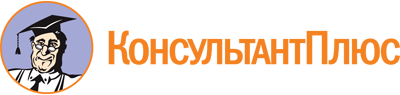 Закон Алтайского края от 11.11.2019 N 87-ЗС
(ред. от 02.11.2022)
"О благотворительной деятельности и добровольчестве (волонтерстве) в Алтайском крае"
(принят Постановлением АКЗС от 06.11.2019 N 349)Документ предоставлен КонсультантПлюс

www.consultant.ru

Дата сохранения: 02.12.2022
 11 ноября 2019 годаN 87-ЗССписок изменяющих документов(в ред. Законов Алтайского краяот 08.07.2020 N 42-ЗС, от 02.11.2022 N 89-ЗС)